Publicado en  el 11/01/2017 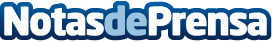 La Comisión Europea lanza una nueva propuesta basada en la eliminación de cookies y en otorgar mayor privacidad a ciertos servicios de comunicación La propuesta pretende impulsar la Estrategia del Mercado Único Digital pero por el momento estas medidas no van a ser adoptadas durante este año Datos de contacto:Nota de prensa publicada en: https://www.notasdeprensa.es/la-comision-europea-lanza-una-nueva-propuesta Categorias: E-Commerce Recursos humanos Dispositivos móviles http://www.notasdeprensa.es